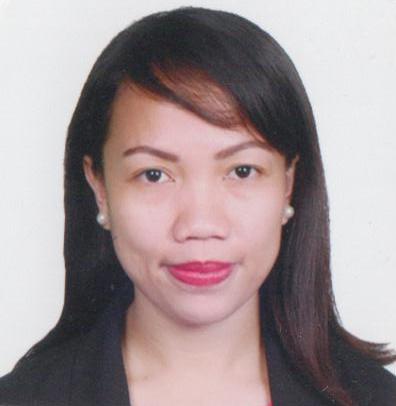 MARYCRISMARYCRIS.352168@2freemail.com  OBJECTIVE:To obtain of said position as finance assistant position in your prestigious company where I can apply my knowledge, working experience and opportunities for advancement.CAPABILITIES:Strong organizational and analytical skills.Proficient in SAP data base, MS Word, Microsoft Excel, IFCA including typing and shorthand.BookkeepingEDUCATION:Bachelor of Science in Commerce major in Management AccountingUniversity of Cebu-Main Campus in Cebu City, PhilippinesNov.2005-March 2010Holy Cross of Babak-HighschoolIsland Garden City of Samal (Davao Del Sur, Philippines)June 2001-March 2005San Isidro Babak Elementary SchoolIsland Garden City of Samal (Davao Del Sur, Philippines)June 1995-March 2001CAREER EXPERIENCE:JUANITO KING & SONS INC.(Real Estate)Avenir Bldg. Archbishop Reyes Avenue Cebu City PhilippinesAccounting StaffMAY 2016-FEBRUARY 2017Handling payables of contractors, trade and nontrade using IFCA data base.Preparing& monitoring the Homeowners billing statement.JUNREX CELLPHONES AND ACCESSORIES INC. (Load,Cellphones&Gadgets Distributor)Dta Bnk Bldg. Old Road Banilad Cebu CityAccounts Payable In-chargeDecember 2015-April 2016Handling all payables of non-trade and trade using SAP data base.Liquidate all accounts payable of employee.TreasuryJune 01, 2014- November 2015Received all collections salesIssued check for nontrade and trade payables using SAP data base.Invoice & incoming the A/R from customer.Melanor Accounting Services(Accounting Firm)Room 303 WDC Bldg. Osmeña Blvd. Ceby City PhilippinesAccounting BookkeeperMay 2010-2014Handles and update the cash receipts and sales books of the clients.Prepares the BIR returnsUpdates all the expenses and salesUpdates the financial statementsAssist on the renewal of permits and licenses.OJTMelanor Accounting Services (Cebu City, Philippines)Nov.2009-March 2010Preparing the SSS,PHIILHEATH and PAG-IBIG contributionFilling the BIR documentsEncode the eexpenseI hereby that all entries are true and correct to the best of my knowledge.